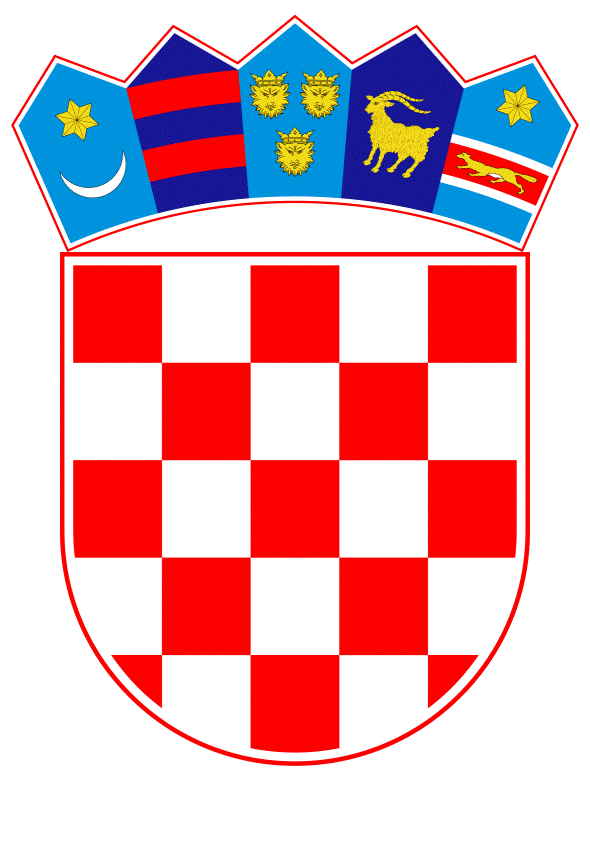 VLADA REPUBLIKE HRVATSKEZagreb, 22. kolovoza 2019.______________________________________________________________________________________________________________________________________________________________________________________________________________________________PrijedlogNa temelju članka 54. stavka 1, a u vezi s člankom 65. stavkom 3. Zakona o sustavu državne uprave (Narodne novine, broj 66/19), Vlada Republike Hrvatske je na sjednici održanoj ___________ 2019. godine donijelaU R E D B Uo izmjenama Uredbe o unutarnjem ustrojstvu Ministarstva turizmaČlanak 1.U Uredbi o unutarnjem ustrojstvu Ministarstva turizma (Narodne novine, broj 96/17), u članku 3. točka 7. briše se.Dosadašnja točka 8. postaje točka 7.Članak 2.Naslovi iznad članaka 74. do 81. i članci 74. do 81. brišu se.Članak 3.U članku 83. stavku 4. riječi: "pomoćnici ministra" zamjenjuju se riječju: "ravnatelji".Članak 4.U članku 84. stavak 5. briše se.Dosadašnji stavci 6. i 7. postaju stavci 5. i 6.Članak 5.U članku 85. stavcima 2., 5., 6. i 7. riječi: "pomoćnik ministra" u određenom broju i padežu zamjenjuju se riječju: "ravnatelj" u odgovarajućem broju i padežu.Stavak 10. briše se.Dosadašnji stavci 11., 12. i 13. postaju stavci 10., 11. i 12.Članak 6.Okvirni broj državnih službenika i namještenika u Ministarstvu turizma prikazan u tablici koja je sastavni dio Uredbe o unutarnjem ustrojstvu Ministarstva turizma (Narodne novine, broj 96/17), zamjenjuje se Okvirnim brojem državnih službenika i namještenika u Ministarstvu turizma koji je prikazan u tablici u prilogu ove Uredbe i čini sastavni dio Uredbe o unutarnjem ustrojstvu Ministarstva turizma.Članak 7.Ministar turizma, uz prethodnu suglasnost tijela državne uprave nadležnog za službeničke odnose, uskladit će Pravilnik o unutarnjem redu Ministarstva turizma s odredbama ove Uredbe, u roku od 30 dana od dana stupanja na snagu ove Uredbe.Članak 8.Ova Uredba stupa na snagu prvoga dana od dana objave u Narodnim novinama.Klasa:Urbroj:Zagreb,	PREDSJEDNIK	mr. sc. Andrej PlenkovićOKVIRNI BROJ DRŽAVNIH SLUŽBENIKA I NAMJEŠTENIKA U MINISTARSTVU TURIZMAO B R A Z L O Ž E NJ E Ovom uredbom usklađuje se Uredba o unutarnjem ustrojstvu Ministarstva turizma (Narodne novine, broj 96/17) sa Zakonom o sustavu državne uprave (Narodne novine, broj 66/19) sukladno Zaključku o zaduženjima tijela državne uprave radi usklađivanja sa Zakonom o sustavu državne uprave donesenom na sjednici Vlade Republike Hrvatske, od 18. srpnja 2019. godine, iz razloga što dosadašnji položaji dužnosnika pomoćnika ministra, postaju rukovodeći državni službenici – ravnatelji. Ujedno zbog izmjena Zakona o ustrojstvu i djelokrugu ministarstva i drugih središnjih tijela državne uprave prema kojima je Turistička inspekcija Ministarstva turizma preuzeta u Državni inspektorat brisane su odredbe koje su se odnosile na Turističku inspekciju.Uredbom o unutarnjem ustrojstvu Ministarstva turizma (Narodne novine, broj 96/17), utvrđen je ukupan broj državnih službenika i namještenika, odnosno sveukupno 309. Stupanjem na snagu Zakona o Državnom inspektoratu (Narodne novine, broj 115/18), 1. travnja 2019. godine, Samostalni sektor turističke inspekcije (turistička inspekcija) preuzet je u Državni inspektorat, te je bilo potrebno iz Okvirnog broja državnih službenika i namještenika u Ministarstvu turizma izbrisati Samostalni sektor turističke inspekcije s 82 izvršitelja, te će ukupan broj iznositi 227 državnih službenika i namještenika, od kojih je popunjeno 135.Također, propisuje se stupanje na snagu od prvoga dana objave u Narodnim novinama, s ciljem provedbe Nacionalnog programa reformi 2019. u okviru reformskog prioriteta "Unaprjeđenje javne uprave" koji uključuje mjeru "Decentralizacija i racionalizacija" radi usklađivanja sa Zakonom o sustavu državne uprave. Predlagatelj:Ministarstvo turizmaPredmet:Prijedlog uredbe o izmjenama Uredbe o unutarnjem ustrojstvu Ministarstva turizma Redni brojNaziv unutarnje ustrojstvene jediniceBroj službenika i namještenika1.KABINET MINISTRA112.GLAVNO TAJNIŠTVO1- neposredno u Glavnom tajništvu, izvan sastava nižih ustrojstvenih jedinica Glavnog tajništva12.1.Sektor za javnu nabavu, informatičke i opće poslove12.1.1.Služba za javnu nabavu82.1.2.Služba za informatičke i opće poslove12.1.2.1.Odjel za informatičke poslove i vozni park62.1.2.2.Pododsjek pisarnice52.2.Sektor za financije, proračun i ljudske potencijale12.2.1.Služba za financije i proračun12.2.1.1.Odjel za izvršavanje proračuna i računovodstvene poslove52.2.1.2.Odjel za financijsko upravljanje i kontrolu32.2.2.Služba za ljudske potencijale8Glavno tajništvo – ukupnoGlavno tajništvo – ukupno413.UPRAVA ZA STRATEŠKO PLANIRANJE, PROGRAME EUROPSKE UNIJE I MEĐUNARODNU SURADNJU1- neposredno u Upravi, izvan sastava nižih ustrojstvenih jedinica Uprave13.1.Sektor za strateško planiranje i provedbu programa i projekata Europske unije13.1.1.Služba za upravljanje razvojem turizma13.1.1.1.Odjel za programiranje i praćenje strategija i programa za razvoj turizma i komunikaciju53.1.1.2.Odjel za razvoj turizma kroz provedbu programa i projekata Europske unije43.1.2.Služba za jačanje ljudskih potencijala kroz pripremu programa i projekata Europske unije13.1.2.1.Odjel za programiranje i vrednovanje programa53.1.2.2.Odjel za praćenje programa i projekata i informiranje53.1.3.Služba za jačanje ljudskih potencijala kroz provedbu programa i projekata Europske unije13.1.3.1.Odjel za pripremu poziva na dostavu projektnih prijedloga33.1.3.2.Odjel za odabir projekata i financijsko upravljanje33.2.Sektor za turističku politiku i međunarodnu suradnju13.2.1.Služba za turističku politiku i tržište13.2.1.1.Odjel za turističko tržište33.2.1.2.Odjel za pripremu i provedbu programa za razvoj turističkog tržišta33.2.2.Služba za međunarodnu suradnju13.2.2.1Odjel za bilateralnu suradnju53.2.2.2.Odjel za multilateralnu suradnju53.2.3.Služba za europske poslove, politike i strategije8Uprava za strateško planiranje, programe europske unije i međunarodnu suradnju – ukupnoUprava za strateško planiranje, programe europske unije i međunarodnu suradnju – ukupno584.UPRAVA ZA INVESTICIJE U TURIZMU, HOTELSKO TURISTIČKU PONUDU I POSEBNE OBLIKE TURIZMA1- neposredno u Upravi, izvan sastava nižih ustrojstvenih jedinica Uprave14.1.Sektor za unaprjeđenje hotelsko turističke ponude i investicije14.1.1.Služba za hotele, kampove, turistička naselja i investicije14.1.1.1.Odjel za strateške investicijske projekte u turizmu34.1.1.2.Odjel za restrukturiranje turističkoga gospodarstva34.1.2.Služba za praćenje i unaprjeđenje konkurentnosti turizma74.1.3.Služba za valorizaciju prostornih turističkih potencijala64.1.4.Služba za razvoj poduzetništva i obiteljskog smještaja u turizmu14.1.4.1.Odjel za razvoj poduzetništva u turizmu34.1.4.2.Odjel za unaprjeđenje obiteljskog smještaja u turizmu34.2.Sektor za posebne oblike turizma14.2.1.Služba za nautički turizam, zdravstveni i kulturni turizam14.2.1.1.Odjel za nautički turizam34.2.1.2.Odjel za zdravstveni i kulturni turizam34.2.2.Služba za održivi razvoj i ostale posebne oblike turizma14.2.2.1.Odjel za održivi razvoj34.2.2.2.Odjel za ruralni i ostale posebne oblike turizma3Uprava za investicije u turizmu, hotelsko turističku ponudu i posebne oblike turizma – ukupnoUprava za investicije u turizmu, hotelsko turističku ponudu i posebne oblike turizma – ukupno455.UPRAVA ZA KONKURENTNOST TURISTIČKE DESTINACIJE1- neposredno u Upravi, izvan sastava nižih ustrojstvenih jedinica Uprave15.1.Sektor za sustav upravljanja turističkim destinacijama15.1.1.Služba za sustav upravljanja turističkim destinacijama i normativne poslove85.1.2.Služba za nadzor sustava upravljanja turističkim destinacijama75.2.Sektor za razvoj turističkih destinacija15.2.1.Služba za razvoj turističkih destinacija i javnu turističku infrastrukturu15.2.1.1.Odjel za pripremu i osmišljavanje programa razvoja turističkih destinacija i javne turističke infrastrukture55.2.1.2.Odjel za praćenje i nadzor programa razvoja turističkih destinacija i javne turističke infrastrukture35.2.2.Služba za upravljanje sredstvima Fonda za razvoj turizma15.2.2.1.Odjel za koncesije35.2.2.2.Odjel za korištenje sredstava Fonda za razvoj turizma3Uprava za konkurentnost turističke destinacije – ukupnoUprava za konkurentnost turističke destinacije – ukupno356.UPRAVA ZA PRAVNE POSLOVE I STANDARDE1- neposredno u Upravi, izvan sastava nižih ustrojstvenih jedinica Uprave16.1.Sektor za pravne poslove16.1.1.Služba za normativne poslove76.1.2.Služba za upravno-pravne, pravne poslove i upravni nadzor16.1.2.1.Odjel za upravno-pravne poslove36.1.2.2.Odjel za pravne poslove i upravni nadzor46.2.Sektor za standarde16.2.1.Služba za standarde i kategorizaciju16.2.1.1.Odjel za kategorizaciju56.2.1.2.Odjel za nadzor kategorizacije36.2.2.Služba za kvalitetu6Uprava za pravne poslove i standarde – ukupnoUprava za pravne poslove i standarde – ukupno347.Samostalni odjel za unutarnju reviziju 3UKUPNO227